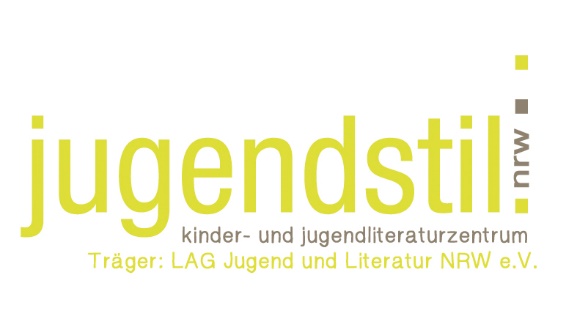 Projektdarstellung Webseite jugendstil nrwTitel des ProjektsKurze Beschreibung 
 Kurz und bündig – Worum ging es in dem Projekt? Was war das Besondere?ProjektleitungProjektpartnerOrt	Projekteindrücke
Bitte schickt uns Fotos von eurem Projekt inkl. Einwilligungserklärungen der TeilnehmerInnen!BücherBeispiel:
Cara Manes/ Fatinha Ramos: Sonia Delaunay und ihre Farben. Diogenes 2018Teilnahme möglichJa 	Nein AnmeldungVeranstaltungsortAlterTermineSonstige Informationen